THE SCA NATIONAL YOUTH LEAGUE 2021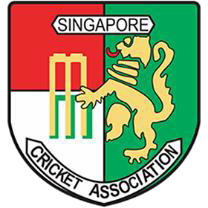 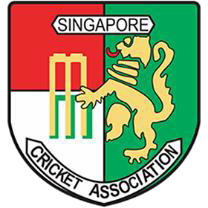 INTENT OF PARTICIPATION FORM THE SCA NATIONAL YOUTH LEAGUE 2021INTENT OF PARTICIPATION FORM3. TERMS AND CONDITIONSThis form is an application and need to fill in all the necessary informationOnly an authorized member of the Club/School/Corporates/Community Centre/Academy is entitled to submit this formAll Club/School/Corporates/Community Centre/Academy must be registered with ACRA/ROC/ROS and copy of the certificate shall be providedTournament fees for 2021 will be Club/School/Corporates/Community Centre/Academy - $2400 for U-17, $1800 for U14 Teams and $1500 for U-11 Teams Minimum matches will be 7 (Seven) for U-17 and 5(Five) for U-14 & U-11Squad Qualification – U17 – players born on or after 1 Jan 2004, U14 – players born on or after 1 Jan 2007, U11 – players born on or after 1 Jan 2010Payment must be made by cheques to “SINGAPORE CRICKET ASSOCIATION” crossed or by bank transfer to DBS Current account 048-0071457 two weeks before fixture releaseAny payments made through bank transfer should send the transfer slip when submitting the formThe registration forms should be submitted to SCA no later than EOD 28 February 2021CLOSING DATE:	_28 FEBRUARY 2021_REGISTRATION TERMS FOR PARTICIPATING CLUBS AND TEAMS IN THE SCA NATIONAL YOUTH LEAGUE 20211. Discipline: The team official submitting this form warrants that he has or will prior to the commencement of the SCA National Youth League 2021, inform each and every player registered to play for that team, that that player agrees to be bound by the rules and regulations put in place by SCA for the SCA National Youth League 2021 and further that the players shall be bound by such rules and regulations as may be amended from time to time for the SCA National Youth League 2021. The team official further warrants that each player has read and understood all rules and regulations for the SCA National Youth League 2021; alternatively, such player shall read and understand the rules and regulations prior to playing in the SCA National Youth League 2021. 2. Media, broadcasting, live and recorded streaming, live commentary, use of recorded footage, still photographs and A&P (advertising & promotional) rules and regulations.The clubs, teams and individuals partaking in “THE SCA NATIONAL YOUTH LEAGUE 2021” herein after known as the “participants” shall comply with the below outlined rules and regulations with regards to media, broadcasting, live and recorded streaming, live commentary, use of recorded footage, still photographs and in any Advertising & Promotional; unless otherwise written permission is sought from and granted by SCA. Participants in The SCA National Youth League 2021 shall not, directly or indirectly, use the SCA logo or any other Event Marks or allow his/her attributes to be used (whether alone or with any other person) either:	(a)	in any advertising or endorsement; or	(b)	for any commercial purpose,in any media whatsoever, which involves any direct or indirect association with the Event and/or which seeks to exploit (whether implicitly or explicitly) any connection therewith without the prior written approval of SCA whether or not using the SCA logo or any Event Marks.  It is strictly prohibited to record, broadcast, live stream, record and reproduce any SCA National Youth League 2021 game for commercial and non-commercial benefit, without the prior written consent of SCA. All rights of the SCA National Youth League 2021 accrue exclusively to and are owned solely by SCA. Any use of commercial or professional photographers to capture images to be used in any media or advertising campaign require the prior written approval of SCA.3. Equipment rules and regulationsAll ICC international rules and regulations on equipment specifications are to be followed.Umpires have the authority to check and disallow equipment that do not conform to ICC Standards.DECLARATION BY AUTHORISED PARTICIPANT/REPRESENTATIVE/CONVENORI, _______________________________ hereby declare that I/we have read and understood the above rules and regulations and agree to abide by them and that I shall disseminate the rules and regulations to each player registered in the SCA National Youth League 2021Date: ______________________			Signature: ________________________CLUB/SCHOOL/ACADEMY: ____________________	Designation: ____________________			Seal: ____________________1. CLUB / SCHOOL / ACADEMY DETAILS1. CLUB / SCHOOL / ACADEMY DETAILSCLUB / SCHOOL / CORPORATES / COMMUNITY CENTRE / ACADEMY NAME
ROS/ROC NumberNumber of TeamsClub Convener NameClub Convener EmailClub Convener Contact No.2. TEAM DETAILS	2. TEAM DETAILS	Team 1 NameAge Category U-17 / U-14 / U-11Captain's NameCaptain's Email & Contact No.Team Manager's NameManager's Email & Contact No.Team 2 NameAge Category U-17 / U-14 / U-11Captain's NameCaptain's Email & Contact No.Team Manager's NameManager's Email & Contact No.Team 3 NameAge Category U-17 / U-14 / U-11Captain's NameCaptain's Email & Contact No.Team Manager's NameManager's Email & Contact No.Team 4 NameAge Category U-17 / U-14 / U-11Captain's NameCaptain's Email & Contact No.Team Manager's NameManager's Email & Contact No.4. SUPPORTING DOCUMENTS SUBMISSION4. SUPPORTING DOCUMENTS SUBMISSION4. SUPPORTING DOCUMENTS SUBMISSION4. SUPPORTING DOCUMENTS SUBMISSIONROS / ROC Certificate AttachedYES/ NOCheque AttachedYES/ NO5. DECLARATION5. DECLARATIONOn behalf of my club, I have read and understood the Terms and Conditions. I/we agree to abide by all the terms and conditions governing the SCA National Youth League 2021 and to pay the fees as indicated on time.On behalf of my club, I have read and understood the Terms and Conditions. I/we agree to abide by all the terms and conditions governing the SCA National Youth League 2021 and to pay the fees as indicated on time.CLUB/SCHOOLS/CORPORATES/COMMUNITY CENTRE/ACADEMY CONVENOR'S SIGNATURE, NAME & STAMPDATEFOR SCA OFFICE USEFOR SCA OFFICE USE  TIME AND DATE RECEIVED     SIGNATURE